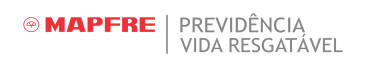 FORMULÁRIO DE SOLICITAÇÃO DE ENDOSSO (MOVIMENTAÇÃO FINANCEIRA / ALTERAÇÃO CADASTRAL)SEGURO DE VIDA INDIVIDUAL RESGATÁVEL-BIÉN VIVIRFORMULÁRIO DE SOLICITAÇÃO DE ENDOSSO (MOVIMENTAÇÃO FINANCEIRA / ALTERAÇÃO CADASTRAL)SEGURO DE VIDA INDIVIDUAL RESGATÁVEL-BIÉN VIVIRFORMULÁRIO DE SOLICITAÇÃO DE ENDOSSO (MOVIMENTAÇÃO FINANCEIRA / ALTERAÇÃO CADASTRAL)SEGURO DE VIDA INDIVIDUAL RESGATÁVEL-BIÉN VIVIRFORMULÁRIO DE SOLICITAÇÃO DE ENDOSSO (MOVIMENTAÇÃO FINANCEIRA / ALTERAÇÃO CADASTRAL)SEGURO DE VIDA INDIVIDUAL RESGATÁVEL-BIÉN VIVIRFORMULÁRIO DE SOLICITAÇÃO DE ENDOSSO (MOVIMENTAÇÃO FINANCEIRA / ALTERAÇÃO CADASTRAL)SEGURO DE VIDA INDIVIDUAL RESGATÁVEL-BIÉN VIVIRNº APÓLICE (S)TIPO DE PLANO    ESENCIAL    SUCESIÓN   PESSOA CHAVETIPO DE PLANO    ESENCIAL    SUCESIÓN   PESSOA CHAVETIPO DE PLANO    ESENCIAL    SUCESIÓN   PESSOA CHAVEALTERAR:   TODAS AS APÓLICESALTERAR:   TODAS AS APÓLICES SOMENTE APÓLICE (S) ACIMA SOMENTE APÓLICE (S) ACIMADADOS DO SEGURADODADOS DO SEGURADODADOS DO SEGURADODADOS DO SEGURADODADOS DO SEGURADODADOS DO SEGURADODADOS DO SEGURADONome do Segurado:Nome do Segurado:Nome do Segurado:Nome do Segurado:Nome do Segurado:Nome do Segurado:Nome do Segurado:CPFCPFTelefone para Contato(55) (   )      Telefone para Contato(55) (   )      E-mail: E-mail: E-mail: MOVIMENTAÇÕES FINANCEIRASMOVIMENTAÇÕES FINANCEIRASMOVIMENTAÇÕES FINANCEIRASMOVIMENTAÇÕES FINANCEIRASMOVIMENTAÇÕES FINANCEIRASMOVIMENTAÇÕES FINANCEIRASMOVIMENTAÇÕES FINANCEIRASMOVIMENTAÇÕES FINANCEIRASMOVIMENTAÇÕES FINANCEIRASMOVIMENTAÇÕES FINANCEIRASMOVIMENTAÇÕES FINANCEIRASMOVIMENTAÇÕES FINANCEIRASMOVIMENTAÇÕES FINANCEIRASMOVIMENTAÇÕES FINANCEIRASMOVIMENTAÇÕES FINANCEIRASALTERAÇÃO DA FORMA DE Pagamento dOS PRÊMIOS (solicitar com antecedência de 20 [vinte] dias)ALTERAÇÃO DA FORMA DE Pagamento dOS PRÊMIOS (solicitar com antecedência de 20 [vinte] dias)ALTERAÇÃO DA FORMA DE Pagamento dOS PRÊMIOS (solicitar com antecedência de 20 [vinte] dias)ALTERAÇÃO DA FORMA DE Pagamento dOS PRÊMIOS (solicitar com antecedência de 20 [vinte] dias)ALTERAÇÃO DA FORMA DE Pagamento dOS PRÊMIOS (solicitar com antecedência de 20 [vinte] dias)ALTERAÇÃO DA FORMA DE Pagamento dOS PRÊMIOS (solicitar com antecedência de 20 [vinte] dias)ALTERAÇÃO DA FORMA DE Pagamento dOS PRÊMIOS (solicitar com antecedência de 20 [vinte] dias)ALTERAÇÃO DA FORMA DE Pagamento dOS PRÊMIOS (solicitar com antecedência de 20 [vinte] dias)ALTERAÇÃO DA FORMA DE Pagamento dOS PRÊMIOS (solicitar com antecedência de 20 [vinte] dias)ALTERAÇÃO DA FORMA DE Pagamento dOS PRÊMIOS (solicitar com antecedência de 20 [vinte] dias)ALTERAÇÃO DA FORMA DE Pagamento dOS PRÊMIOS (solicitar com antecedência de 20 [vinte] dias)ALTERAÇÃO DA FORMA DE Pagamento dOS PRÊMIOS (solicitar com antecedência de 20 [vinte] dias)ALTERAÇÃO DA FORMA DE Pagamento dOS PRÊMIOS (solicitar com antecedência de 20 [vinte] dias)ALTERAÇÃO DA FORMA DE Pagamento dOS PRÊMIOS (solicitar com antecedência de 20 [vinte] dias)ALTERAÇÃO DA FORMA DE Pagamento dOS PRÊMIOS (solicitar com antecedência de 20 [vinte] dias) Boleto Bancário     Débito em Conta Corrente    Débito em Conta 2ª titularidade e/ou Terceiros (1) Boleto Bancário     Débito em Conta Corrente    Débito em Conta 2ª titularidade e/ou Terceiros (1) Boleto Bancário     Débito em Conta Corrente    Débito em Conta 2ª titularidade e/ou Terceiros (1) Boleto Bancário     Débito em Conta Corrente    Débito em Conta 2ª titularidade e/ou Terceiros (1) Boleto Bancário     Débito em Conta Corrente    Débito em Conta 2ª titularidade e/ou Terceiros (1) Boleto Bancário     Débito em Conta Corrente    Débito em Conta 2ª titularidade e/ou Terceiros (1) Boleto Bancário     Débito em Conta Corrente    Débito em Conta 2ª titularidade e/ou Terceiros (1) Boleto Bancário     Débito em Conta Corrente    Débito em Conta 2ª titularidade e/ou Terceiros (1) Boleto Bancário     Débito em Conta Corrente    Débito em Conta 2ª titularidade e/ou Terceiros (1) Boleto Bancário     Débito em Conta Corrente    Débito em Conta 2ª titularidade e/ou Terceiros (1) Boleto Bancário     Débito em Conta Corrente    Débito em Conta 2ª titularidade e/ou Terceiros (1) Boleto Bancário     Débito em Conta Corrente    Débito em Conta 2ª titularidade e/ou Terceiros (1) Boleto Bancário     Débito em Conta Corrente    Débito em Conta 2ª titularidade e/ou Terceiros (1) Boleto Bancário     Débito em Conta Corrente    Débito em Conta 2ª titularidade e/ou Terceiros (1) Boleto Bancário     Débito em Conta Corrente    Débito em Conta 2ª titularidade e/ou Terceiros (1)Declaro estar de acordo com a autorização para que seja feito na conta de minha titularidade, abaixo indicada (Estou ciente que não será permitida a alteração do dia de vencimento mais de uma vez ao ano). Estou ciente que, para ocorrer o débito na Conta Corrente abaixo, devo efetuar o cadastramento dessa operação, na devida Instituição Financeira.Declaro estar de acordo com a autorização para que seja feito na conta de minha titularidade, abaixo indicada (Estou ciente que não será permitida a alteração do dia de vencimento mais de uma vez ao ano). Estou ciente que, para ocorrer o débito na Conta Corrente abaixo, devo efetuar o cadastramento dessa operação, na devida Instituição Financeira.Declaro estar de acordo com a autorização para que seja feito na conta de minha titularidade, abaixo indicada (Estou ciente que não será permitida a alteração do dia de vencimento mais de uma vez ao ano). Estou ciente que, para ocorrer o débito na Conta Corrente abaixo, devo efetuar o cadastramento dessa operação, na devida Instituição Financeira.Declaro estar de acordo com a autorização para que seja feito na conta de minha titularidade, abaixo indicada (Estou ciente que não será permitida a alteração do dia de vencimento mais de uma vez ao ano). Estou ciente que, para ocorrer o débito na Conta Corrente abaixo, devo efetuar o cadastramento dessa operação, na devida Instituição Financeira.Declaro estar de acordo com a autorização para que seja feito na conta de minha titularidade, abaixo indicada (Estou ciente que não será permitida a alteração do dia de vencimento mais de uma vez ao ano). Estou ciente que, para ocorrer o débito na Conta Corrente abaixo, devo efetuar o cadastramento dessa operação, na devida Instituição Financeira.Declaro estar de acordo com a autorização para que seja feito na conta de minha titularidade, abaixo indicada (Estou ciente que não será permitida a alteração do dia de vencimento mais de uma vez ao ano). Estou ciente que, para ocorrer o débito na Conta Corrente abaixo, devo efetuar o cadastramento dessa operação, na devida Instituição Financeira.Declaro estar de acordo com a autorização para que seja feito na conta de minha titularidade, abaixo indicada (Estou ciente que não será permitida a alteração do dia de vencimento mais de uma vez ao ano). Estou ciente que, para ocorrer o débito na Conta Corrente abaixo, devo efetuar o cadastramento dessa operação, na devida Instituição Financeira.Declaro estar de acordo com a autorização para que seja feito na conta de minha titularidade, abaixo indicada (Estou ciente que não será permitida a alteração do dia de vencimento mais de uma vez ao ano). Estou ciente que, para ocorrer o débito na Conta Corrente abaixo, devo efetuar o cadastramento dessa operação, na devida Instituição Financeira.Declaro estar de acordo com a autorização para que seja feito na conta de minha titularidade, abaixo indicada (Estou ciente que não será permitida a alteração do dia de vencimento mais de uma vez ao ano). Estou ciente que, para ocorrer o débito na Conta Corrente abaixo, devo efetuar o cadastramento dessa operação, na devida Instituição Financeira.Declaro estar de acordo com a autorização para que seja feito na conta de minha titularidade, abaixo indicada (Estou ciente que não será permitida a alteração do dia de vencimento mais de uma vez ao ano). Estou ciente que, para ocorrer o débito na Conta Corrente abaixo, devo efetuar o cadastramento dessa operação, na devida Instituição Financeira.Declaro estar de acordo com a autorização para que seja feito na conta de minha titularidade, abaixo indicada (Estou ciente que não será permitida a alteração do dia de vencimento mais de uma vez ao ano). Estou ciente que, para ocorrer o débito na Conta Corrente abaixo, devo efetuar o cadastramento dessa operação, na devida Instituição Financeira.Declaro estar de acordo com a autorização para que seja feito na conta de minha titularidade, abaixo indicada (Estou ciente que não será permitida a alteração do dia de vencimento mais de uma vez ao ano). Estou ciente que, para ocorrer o débito na Conta Corrente abaixo, devo efetuar o cadastramento dessa operação, na devida Instituição Financeira.Declaro estar de acordo com a autorização para que seja feito na conta de minha titularidade, abaixo indicada (Estou ciente que não será permitida a alteração do dia de vencimento mais de uma vez ao ano). Estou ciente que, para ocorrer o débito na Conta Corrente abaixo, devo efetuar o cadastramento dessa operação, na devida Instituição Financeira.Declaro estar de acordo com a autorização para que seja feito na conta de minha titularidade, abaixo indicada (Estou ciente que não será permitida a alteração do dia de vencimento mais de uma vez ao ano). Estou ciente que, para ocorrer o débito na Conta Corrente abaixo, devo efetuar o cadastramento dessa operação, na devida Instituição Financeira.Declaro estar de acordo com a autorização para que seja feito na conta de minha titularidade, abaixo indicada (Estou ciente que não será permitida a alteração do dia de vencimento mais de uma vez ao ano). Estou ciente que, para ocorrer o débito na Conta Corrente abaixo, devo efetuar o cadastramento dessa operação, na devida Instituição Financeira.Cód. Banco / Nome do BancoAgência nºAgência nºAgência nºConta Corrente nºConta Corrente nºConta Corrente nºConta Corrente nºDia do Vencimento (permitida alteração de no máximo 5 [cinco] dias, sendo anterior ou posterior a data atual) 1  5  10  15   20  25Dia do Vencimento (permitida alteração de no máximo 5 [cinco] dias, sendo anterior ou posterior a data atual) 1  5  10  15   20  25Dia do Vencimento (permitida alteração de no máximo 5 [cinco] dias, sendo anterior ou posterior a data atual) 1  5  10  15   20  25Dia do Vencimento (permitida alteração de no máximo 5 [cinco] dias, sendo anterior ou posterior a data atual) 1  5  10  15   20  25Dia do Vencimento (permitida alteração de no máximo 5 [cinco] dias, sendo anterior ou posterior a data atual) 1  5  10  15   20  25Dia do Vencimento (permitida alteração de no máximo 5 [cinco] dias, sendo anterior ou posterior a data atual) 1  5  10  15   20  25Dia do Vencimento (permitida alteração de no máximo 5 [cinco] dias, sendo anterior ou posterior a data atual) 1  5  10  15   20  25Obrigatório anexar os documentos abaixo:Conta Corrente Pessoa Física – Formulário PREV-F-022 Responsável Financeiro com documento de identificação.Conta Corrente Pessoa Jurídica - Formulário PREV-F-022 Responsável Financeiro com documento de identificação e cópia do Contrato Social.Obrigatório anexar os documentos abaixo:Conta Corrente Pessoa Física – Formulário PREV-F-022 Responsável Financeiro com documento de identificação.Conta Corrente Pessoa Jurídica - Formulário PREV-F-022 Responsável Financeiro com documento de identificação e cópia do Contrato Social.Obrigatório anexar os documentos abaixo:Conta Corrente Pessoa Física – Formulário PREV-F-022 Responsável Financeiro com documento de identificação.Conta Corrente Pessoa Jurídica - Formulário PREV-F-022 Responsável Financeiro com documento de identificação e cópia do Contrato Social.Obrigatório anexar os documentos abaixo:Conta Corrente Pessoa Física – Formulário PREV-F-022 Responsável Financeiro com documento de identificação.Conta Corrente Pessoa Jurídica - Formulário PREV-F-022 Responsável Financeiro com documento de identificação e cópia do Contrato Social.Obrigatório anexar os documentos abaixo:Conta Corrente Pessoa Física – Formulário PREV-F-022 Responsável Financeiro com documento de identificação.Conta Corrente Pessoa Jurídica - Formulário PREV-F-022 Responsável Financeiro com documento de identificação e cópia do Contrato Social.Obrigatório anexar os documentos abaixo:Conta Corrente Pessoa Física – Formulário PREV-F-022 Responsável Financeiro com documento de identificação.Conta Corrente Pessoa Jurídica - Formulário PREV-F-022 Responsável Financeiro com documento de identificação e cópia do Contrato Social.Obrigatório anexar os documentos abaixo:Conta Corrente Pessoa Física – Formulário PREV-F-022 Responsável Financeiro com documento de identificação.Conta Corrente Pessoa Jurídica - Formulário PREV-F-022 Responsável Financeiro com documento de identificação e cópia do Contrato Social.Obrigatório anexar os documentos abaixo:Conta Corrente Pessoa Física – Formulário PREV-F-022 Responsável Financeiro com documento de identificação.Conta Corrente Pessoa Jurídica - Formulário PREV-F-022 Responsável Financeiro com documento de identificação e cópia do Contrato Social.Obrigatório anexar os documentos abaixo:Conta Corrente Pessoa Física – Formulário PREV-F-022 Responsável Financeiro com documento de identificação.Conta Corrente Pessoa Jurídica - Formulário PREV-F-022 Responsável Financeiro com documento de identificação e cópia do Contrato Social.Obrigatório anexar os documentos abaixo:Conta Corrente Pessoa Física – Formulário PREV-F-022 Responsável Financeiro com documento de identificação.Conta Corrente Pessoa Jurídica - Formulário PREV-F-022 Responsável Financeiro com documento de identificação e cópia do Contrato Social.Obrigatório anexar os documentos abaixo:Conta Corrente Pessoa Física – Formulário PREV-F-022 Responsável Financeiro com documento de identificação.Conta Corrente Pessoa Jurídica - Formulário PREV-F-022 Responsável Financeiro com documento de identificação e cópia do Contrato Social.Obrigatório anexar os documentos abaixo:Conta Corrente Pessoa Física – Formulário PREV-F-022 Responsável Financeiro com documento de identificação.Conta Corrente Pessoa Jurídica - Formulário PREV-F-022 Responsável Financeiro com documento de identificação e cópia do Contrato Social.Obrigatório anexar os documentos abaixo:Conta Corrente Pessoa Física – Formulário PREV-F-022 Responsável Financeiro com documento de identificação.Conta Corrente Pessoa Jurídica - Formulário PREV-F-022 Responsável Financeiro com documento de identificação e cópia do Contrato Social.Obrigatório anexar os documentos abaixo:Conta Corrente Pessoa Física – Formulário PREV-F-022 Responsável Financeiro com documento de identificação.Conta Corrente Pessoa Jurídica - Formulário PREV-F-022 Responsável Financeiro com documento de identificação e cópia do Contrato Social.Obrigatório anexar os documentos abaixo:Conta Corrente Pessoa Física – Formulário PREV-F-022 Responsável Financeiro com documento de identificação.Conta Corrente Pessoa Jurídica - Formulário PREV-F-022 Responsável Financeiro com documento de identificação e cópia do Contrato Social. Alteração da periodicidade de cobrança do seguro Alteração da periodicidade de cobrança do seguro Alteração da periodicidade de cobrança do seguro Alteração da periodicidade de cobrança do seguro Alteração da periodicidade de cobrança do seguro Alteração da periodicidade de cobrança do seguro Alteração da periodicidade de cobrança do seguro Alteração da periodicidade de cobrança do seguro Alteração da periodicidade de cobrança do seguro Alteração da periodicidade de cobrança do seguro Alteração da periodicidade de cobrança do seguro Alteração da periodicidade de cobrança do seguro Alteração da periodicidade de cobrança do seguro Alteração da periodicidade de cobrança do seguro Alteração da periodicidade de cobrança do seguro Periodicidade Mensal           Periodicidade Anual          Valor a pagar após alteração R$       Periodicidade Mensal           Periodicidade Anual          Valor a pagar após alteração R$       Periodicidade Mensal           Periodicidade Anual          Valor a pagar após alteração R$       Periodicidade Mensal           Periodicidade Anual          Valor a pagar após alteração R$       Periodicidade Mensal           Periodicidade Anual          Valor a pagar após alteração R$       Periodicidade Mensal           Periodicidade Anual          Valor a pagar após alteração R$       Periodicidade Mensal           Periodicidade Anual          Valor a pagar após alteração R$       Periodicidade Mensal           Periodicidade Anual          Valor a pagar após alteração R$       Periodicidade Mensal           Periodicidade Anual          Valor a pagar após alteração R$       Periodicidade Mensal           Periodicidade Anual          Valor a pagar após alteração R$       Periodicidade Mensal           Periodicidade Anual          Valor a pagar após alteração R$       Periodicidade Mensal           Periodicidade Anual          Valor a pagar após alteração R$       Periodicidade Mensal           Periodicidade Anual          Valor a pagar após alteração R$       Periodicidade Mensal           Periodicidade Anual          Valor a pagar após alteração R$       Periodicidade Mensal           Periodicidade Anual          Valor a pagar após alteração R$       SOLICITAÇÃO DE REDUÇÃO DE CAPITAL SOLICITAÇÃO DE REDUÇÃO DE CAPITAL SOLICITAÇÃO DE REDUÇÃO DE CAPITAL SOLICITAÇÃO DE REDUÇÃO DE CAPITAL SOLICITAÇÃO DE REDUÇÃO DE CAPITAL SOLICITAÇÃO DE REDUÇÃO DE CAPITAL SOLICITAÇÃO DE REDUÇÃO DE CAPITAL SOLICITAÇÃO DE REDUÇÃO DE CAPITAL SOLICITAÇÃO DE REDUÇÃO DE CAPITAL SOLICITAÇÃO DE REDUÇÃO DE CAPITAL SOLICITAÇÃO DE REDUÇÃO DE CAPITAL SOLICITAÇÃO DE REDUÇÃO DE CAPITAL SOLICITAÇÃO DE REDUÇÃO DE CAPITAL SOLICITAÇÃO DE REDUÇÃO DE CAPITAL SOLICITAÇÃO DE REDUÇÃO DE CAPITAL Redução dos capitais de morte e sobrevivência contratada. Redução dos capitais de morte e sobrevivência contratada. Redução dos capitais de morte e sobrevivência contratada. Redução dos capitais de morte e sobrevivência contratada. Redução dos capitais de morte e sobrevivência contratada.  Redução dos capitais de morte, sobrevivência* e/ou Invalidez Permanente, se contratada.        *O Percentual de sobrevivência original, não poderá ser alterado.  Redução dos capitais de morte, sobrevivência* e/ou Invalidez Permanente, se contratada.        *O Percentual de sobrevivência original, não poderá ser alterado.  Redução dos capitais de morte, sobrevivência* e/ou Invalidez Permanente, se contratada.        *O Percentual de sobrevivência original, não poderá ser alterado.  Redução dos capitais de morte, sobrevivência* e/ou Invalidez Permanente, se contratada.        *O Percentual de sobrevivência original, não poderá ser alterado.  Redução dos capitais de morte, sobrevivência* e/ou Invalidez Permanente, se contratada.        *O Percentual de sobrevivência original, não poderá ser alterado.  Redução dos capitais de morte, sobrevivência* e/ou Invalidez Permanente, se contratada.        *O Percentual de sobrevivência original, não poderá ser alterado.  Redução dos capitais de morte, sobrevivência* e/ou Invalidez Permanente, se contratada.        *O Percentual de sobrevivência original, não poderá ser alterado.  Redução dos capitais de morte, sobrevivência* e/ou Invalidez Permanente, se contratada.        *O Percentual de sobrevivência original, não poderá ser alterado.  Redução dos capitais de morte, sobrevivência* e/ou Invalidez Permanente, se contratada.        *O Percentual de sobrevivência original, não poderá ser alterado.  Redução dos capitais de morte, sobrevivência* e/ou Invalidez Permanente, se contratada.        *O Percentual de sobrevivência original, não poderá ser alterado.VALORES APÓS A REDUÇÃOVALORES APÓS A REDUÇÃOVALORES APÓS A REDUÇÃOVALORES APÓS A REDUÇÃOVALORES APÓS A REDUÇÃOVALORES APÓS A REDUÇÃOVALORES APÓS A REDUÇÃOVALORES APÓS A REDUÇÃOVALORES APÓS A REDUÇÃOVALORES APÓS A REDUÇÃOVALORES APÓS A REDUÇÃOVALORES APÓS A REDUÇÃOVALORES APÓS A REDUÇÃOVALORES APÓS A REDUÇÃOVALORES APÓS A REDUÇÃOValor do capital de Morte: R$      Valor do capital de Morte: R$      Valor do capital de Morte: R$      Valor do capital de Morte: R$      Valor do capital de Morte: R$      Valor do capital de Morte: R$      Valor do capital de Morte: R$      Valor do capital de Morte: R$      Valor do capital de Invalidez (IPA): R$                     Valor do capital de Invalidez (IPA): R$                     Valor do capital de Invalidez (IPA): R$                     Valor do capital de Invalidez (IPA): R$                     Valor do capital de Invalidez (IPA): R$                     Valor do capital de Invalidez (IPA): R$                     Valor do capital de Invalidez (IPA): R$                     Valor do capital de Sobrevivência: R$      Valor do capital de Sobrevivência: R$      Valor do capital de Sobrevivência: R$      Valor do capital de Sobrevivência: R$      Valor do capital de Sobrevivência: R$      Valor do capital de Sobrevivência: R$      Valor do capital de Sobrevivência: R$      Valor do capital de Sobrevivência: R$      Valor do Prêmio após a Alteração: R$                     Valor do Prêmio após a Alteração: R$                     Valor do Prêmio após a Alteração: R$                     Valor do Prêmio após a Alteração: R$                     Valor do Prêmio após a Alteração: R$                     Valor do Prêmio após a Alteração: R$                     Valor do Prêmio após a Alteração: R$                     CANCELAMENTO DE IPACANCELAMENTO DE IPACANCELAMENTO DE IPACANCELAMENTO DE IPACANCELAMENTO DE IPACANCELAMENTO DE IPACANCELAMENTO DE IPACANCELAMENTO DE IPACANCELAMENTO DE IPACANCELAMENTO DE IPACANCELAMENTO DE IPACANCELAMENTO DE IPACANCELAMENTO DE IPACANCELAMENTO DE IPACANCELAMENTO DE IPA Cancelamento da cobertura de invalidez permanente (IPA) .Valor a pagar após o cancelamento R$       Cancelamento da cobertura de invalidez permanente (IPA) .Valor a pagar após o cancelamento R$       Cancelamento da cobertura de invalidez permanente (IPA) .Valor a pagar após o cancelamento R$       Cancelamento da cobertura de invalidez permanente (IPA) .Valor a pagar após o cancelamento R$       Cancelamento da cobertura de invalidez permanente (IPA) .Valor a pagar após o cancelamento R$       Cancelamento da cobertura de invalidez permanente (IPA) .Valor a pagar após o cancelamento R$       Cancelamento da cobertura de invalidez permanente (IPA) .Valor a pagar após o cancelamento R$       Cancelamento da cobertura de invalidez permanente (IPA) .Valor a pagar após o cancelamento R$       Cancelamento da cobertura de invalidez permanente (IPA) .Valor a pagar após o cancelamento R$       Cancelamento da cobertura de invalidez permanente (IPA) .Valor a pagar após o cancelamento R$       Cancelamento da cobertura de invalidez permanente (IPA) .Valor a pagar após o cancelamento R$       Cancelamento da cobertura de invalidez permanente (IPA) .Valor a pagar após o cancelamento R$       Cancelamento da cobertura de invalidez permanente (IPA) .Valor a pagar após o cancelamento R$       Cancelamento da cobertura de invalidez permanente (IPA) .Valor a pagar após o cancelamento R$       Cancelamento da cobertura de invalidez permanente (IPA) .Valor a pagar após o cancelamento R$      ALTERAÇÕES CADASTRAISALTERAÇÕES CADASTRAISALTERAÇÕES CADASTRAISALTERAÇÕES CADASTRAISALTERAÇÕES CADASTRAISALTERAÇÕES CADASTRAISALTERAÇÕES CADASTRAISALTERAÇÕES CADASTRAISALTERAÇÕES CADASTRAISALTERAÇÕES CADASTRAISALTERAÇÕES CADASTRAISALTERAÇÕES CADASTRAISALTERAÇÕES CADASTRAISALTERAÇÕES CADASTRAISALTERAÇÕES CADASTRAIS Endereço Residencial		 Endereço Residencial		 Endereço Residencial		 Endereço Residencial		 Endereço Residencial		 Endereço Residencial		 Endereço Residencial		 Endereço Residencial		 Endereço de Correspondência		 Endereço de Correspondência		 Endereço de Correspondência		 Endereço de Correspondência		 Endereço de Correspondência		 Endereço de Correspondência		 Endereço de Correspondência		LogradouroLogradouroLogradouroLogradouroLogradouroLogradouroLogradouroLogradouroLogradouroLogradouroLogradouroLogradouroLogradouroLogradouroN°.ComplementoComplementoComplementoBairro Bairro Bairro Bairro Bairro Bairro MunicípioMunicípioMunicípioMunicípioUF CEPTelefone Residencial (55) (   )      Telefone Residencial (55) (   )      Telefone Comercial(55) (   )      Telefone Comercial(55) (   )      Telefone Comercial(55) (   )      Telefone Comercial(55) (   )      Celular (55) (   )      Celular (55) (   )      Celular (55) (   )      Celular (55) (   )      Celular (55) (   )      E-mailE-mailE-mailE-mail  SUBSTITUIÇÃO DE BENEFICIÁRIOS  SUBSTITUIÇÃO DE BENEFICIÁRIOS  SUBSTITUIÇÃO DE BENEFICIÁRIOS  SUBSTITUIÇÃO DE BENEFICIÁRIOS  SUBSTITUIÇÃO DE BENEFICIÁRIOS  SUBSTITUIÇÃO DE BENEFICIÁRIOS  SUBSTITUIÇÃO DE BENEFICIÁRIOS  SUBSTITUIÇÃO DE BENEFICIÁRIOS  SUBSTITUIÇÃO DE BENEFICIÁRIOS  SUBSTITUIÇÃO DE BENEFICIÁRIOS  SUBSTITUIÇÃO DE BENEFICIÁRIOS  SUBSTITUIÇÃO DE BENEFICIÁRIOS  SUBSTITUIÇÃO DE BENEFICIÁRIOS  SUBSTITUIÇÃO DE BENEFICIÁRIOS  SUBSTITUIÇÃO DE BENEFICIÁRIOSNome Completo do BeneficiárioNome Completo do BeneficiárioNome Completo do BeneficiárioNome Completo do BeneficiárioNome Completo do BeneficiárioNome Completo do BeneficiárioNome Completo do BeneficiárioCPFCPFCPFPARENTESCOPARENTESCODATA DE NASCIMENTODATA DE NASCIMENTO% PARTICIPAÇÃOINFORMAÇÕES IMPORTANTESINFORMAÇÕES IMPORTANTESINFORMAÇÕES IMPORTANTESINFORMAÇÕES IMPORTANTESINFORMAÇÕES IMPORTANTESINFORMAÇÕES IMPORTANTESINFORMAÇÕES IMPORTANTESINFORMAÇÕES IMPORTANTESINFORMAÇÕES IMPORTANTESINFORMAÇÕES IMPORTANTESINFORMAÇÕES IMPORTANTESINFORMAÇÕES IMPORTANTESINFORMAÇÕES IMPORTANTESINFORMAÇÕES IMPORTANTESINFORMAÇÕES IMPORTANTESAS MANUTENÇÕES SINALIZADAS NESTE DOCUMENTO SOMENTE SERÃO EFETUADAS COM A VIA ORIGINAL.- PARA ALTERAÇÃO DA PERIODICIDADE DE COBRANÇA DO SEGURO, SOLICITAÇÃO DE REDUÇÃO DE CAPITAL e CANCELAMENTO DE IPA SERÁ PERMITIDA ALTERAÇÃO SOMENTE NO ANIVERSÁRIO DA APÓLICE.- PARA AUMENTO DE CAPITAL OU AUMENTO DE CAPITAL COM INCLUSÃO DA COBERTURA DE IPA, SERÁ NECESSÁRIO O PREENCHIMENTO DE UMA NOVA SOLICITAÇÃO DE SEGURO DE ACORDO COM SEU TIPO DE PLANO. ESTE FORMULÁRIO SERÁ PASSÍVEL DE ACEITAÇÃO, SEGUINDO OS CRITÉRIOS DE CONTRATAÇÃO CONFORME PREVISTO EM REGULAMENTO, DENTRO DOS LIMITES MÍNIMOS E MÁXIMOS DO PLANO.AS MANUTENÇÕES SINALIZADAS NESTE DOCUMENTO SOMENTE SERÃO EFETUADAS COM A VIA ORIGINAL.- PARA ALTERAÇÃO DA PERIODICIDADE DE COBRANÇA DO SEGURO, SOLICITAÇÃO DE REDUÇÃO DE CAPITAL e CANCELAMENTO DE IPA SERÁ PERMITIDA ALTERAÇÃO SOMENTE NO ANIVERSÁRIO DA APÓLICE.- PARA AUMENTO DE CAPITAL OU AUMENTO DE CAPITAL COM INCLUSÃO DA COBERTURA DE IPA, SERÁ NECESSÁRIO O PREENCHIMENTO DE UMA NOVA SOLICITAÇÃO DE SEGURO DE ACORDO COM SEU TIPO DE PLANO. ESTE FORMULÁRIO SERÁ PASSÍVEL DE ACEITAÇÃO, SEGUINDO OS CRITÉRIOS DE CONTRATAÇÃO CONFORME PREVISTO EM REGULAMENTO, DENTRO DOS LIMITES MÍNIMOS E MÁXIMOS DO PLANO.AS MANUTENÇÕES SINALIZADAS NESTE DOCUMENTO SOMENTE SERÃO EFETUADAS COM A VIA ORIGINAL.- PARA ALTERAÇÃO DA PERIODICIDADE DE COBRANÇA DO SEGURO, SOLICITAÇÃO DE REDUÇÃO DE CAPITAL e CANCELAMENTO DE IPA SERÁ PERMITIDA ALTERAÇÃO SOMENTE NO ANIVERSÁRIO DA APÓLICE.- PARA AUMENTO DE CAPITAL OU AUMENTO DE CAPITAL COM INCLUSÃO DA COBERTURA DE IPA, SERÁ NECESSÁRIO O PREENCHIMENTO DE UMA NOVA SOLICITAÇÃO DE SEGURO DE ACORDO COM SEU TIPO DE PLANO. ESTE FORMULÁRIO SERÁ PASSÍVEL DE ACEITAÇÃO, SEGUINDO OS CRITÉRIOS DE CONTRATAÇÃO CONFORME PREVISTO EM REGULAMENTO, DENTRO DOS LIMITES MÍNIMOS E MÁXIMOS DO PLANO.AS MANUTENÇÕES SINALIZADAS NESTE DOCUMENTO SOMENTE SERÃO EFETUADAS COM A VIA ORIGINAL.- PARA ALTERAÇÃO DA PERIODICIDADE DE COBRANÇA DO SEGURO, SOLICITAÇÃO DE REDUÇÃO DE CAPITAL e CANCELAMENTO DE IPA SERÁ PERMITIDA ALTERAÇÃO SOMENTE NO ANIVERSÁRIO DA APÓLICE.- PARA AUMENTO DE CAPITAL OU AUMENTO DE CAPITAL COM INCLUSÃO DA COBERTURA DE IPA, SERÁ NECESSÁRIO O PREENCHIMENTO DE UMA NOVA SOLICITAÇÃO DE SEGURO DE ACORDO COM SEU TIPO DE PLANO. ESTE FORMULÁRIO SERÁ PASSÍVEL DE ACEITAÇÃO, SEGUINDO OS CRITÉRIOS DE CONTRATAÇÃO CONFORME PREVISTO EM REGULAMENTO, DENTRO DOS LIMITES MÍNIMOS E MÁXIMOS DO PLANO.AS MANUTENÇÕES SINALIZADAS NESTE DOCUMENTO SOMENTE SERÃO EFETUADAS COM A VIA ORIGINAL.- PARA ALTERAÇÃO DA PERIODICIDADE DE COBRANÇA DO SEGURO, SOLICITAÇÃO DE REDUÇÃO DE CAPITAL e CANCELAMENTO DE IPA SERÁ PERMITIDA ALTERAÇÃO SOMENTE NO ANIVERSÁRIO DA APÓLICE.- PARA AUMENTO DE CAPITAL OU AUMENTO DE CAPITAL COM INCLUSÃO DA COBERTURA DE IPA, SERÁ NECESSÁRIO O PREENCHIMENTO DE UMA NOVA SOLICITAÇÃO DE SEGURO DE ACORDO COM SEU TIPO DE PLANO. ESTE FORMULÁRIO SERÁ PASSÍVEL DE ACEITAÇÃO, SEGUINDO OS CRITÉRIOS DE CONTRATAÇÃO CONFORME PREVISTO EM REGULAMENTO, DENTRO DOS LIMITES MÍNIMOS E MÁXIMOS DO PLANO.AS MANUTENÇÕES SINALIZADAS NESTE DOCUMENTO SOMENTE SERÃO EFETUADAS COM A VIA ORIGINAL.- PARA ALTERAÇÃO DA PERIODICIDADE DE COBRANÇA DO SEGURO, SOLICITAÇÃO DE REDUÇÃO DE CAPITAL e CANCELAMENTO DE IPA SERÁ PERMITIDA ALTERAÇÃO SOMENTE NO ANIVERSÁRIO DA APÓLICE.- PARA AUMENTO DE CAPITAL OU AUMENTO DE CAPITAL COM INCLUSÃO DA COBERTURA DE IPA, SERÁ NECESSÁRIO O PREENCHIMENTO DE UMA NOVA SOLICITAÇÃO DE SEGURO DE ACORDO COM SEU TIPO DE PLANO. ESTE FORMULÁRIO SERÁ PASSÍVEL DE ACEITAÇÃO, SEGUINDO OS CRITÉRIOS DE CONTRATAÇÃO CONFORME PREVISTO EM REGULAMENTO, DENTRO DOS LIMITES MÍNIMOS E MÁXIMOS DO PLANO.AS MANUTENÇÕES SINALIZADAS NESTE DOCUMENTO SOMENTE SERÃO EFETUADAS COM A VIA ORIGINAL.- PARA ALTERAÇÃO DA PERIODICIDADE DE COBRANÇA DO SEGURO, SOLICITAÇÃO DE REDUÇÃO DE CAPITAL e CANCELAMENTO DE IPA SERÁ PERMITIDA ALTERAÇÃO SOMENTE NO ANIVERSÁRIO DA APÓLICE.- PARA AUMENTO DE CAPITAL OU AUMENTO DE CAPITAL COM INCLUSÃO DA COBERTURA DE IPA, SERÁ NECESSÁRIO O PREENCHIMENTO DE UMA NOVA SOLICITAÇÃO DE SEGURO DE ACORDO COM SEU TIPO DE PLANO. ESTE FORMULÁRIO SERÁ PASSÍVEL DE ACEITAÇÃO, SEGUINDO OS CRITÉRIOS DE CONTRATAÇÃO CONFORME PREVISTO EM REGULAMENTO, DENTRO DOS LIMITES MÍNIMOS E MÁXIMOS DO PLANO.AS MANUTENÇÕES SINALIZADAS NESTE DOCUMENTO SOMENTE SERÃO EFETUADAS COM A VIA ORIGINAL.- PARA ALTERAÇÃO DA PERIODICIDADE DE COBRANÇA DO SEGURO, SOLICITAÇÃO DE REDUÇÃO DE CAPITAL e CANCELAMENTO DE IPA SERÁ PERMITIDA ALTERAÇÃO SOMENTE NO ANIVERSÁRIO DA APÓLICE.- PARA AUMENTO DE CAPITAL OU AUMENTO DE CAPITAL COM INCLUSÃO DA COBERTURA DE IPA, SERÁ NECESSÁRIO O PREENCHIMENTO DE UMA NOVA SOLICITAÇÃO DE SEGURO DE ACORDO COM SEU TIPO DE PLANO. ESTE FORMULÁRIO SERÁ PASSÍVEL DE ACEITAÇÃO, SEGUINDO OS CRITÉRIOS DE CONTRATAÇÃO CONFORME PREVISTO EM REGULAMENTO, DENTRO DOS LIMITES MÍNIMOS E MÁXIMOS DO PLANO.AS MANUTENÇÕES SINALIZADAS NESTE DOCUMENTO SOMENTE SERÃO EFETUADAS COM A VIA ORIGINAL.- PARA ALTERAÇÃO DA PERIODICIDADE DE COBRANÇA DO SEGURO, SOLICITAÇÃO DE REDUÇÃO DE CAPITAL e CANCELAMENTO DE IPA SERÁ PERMITIDA ALTERAÇÃO SOMENTE NO ANIVERSÁRIO DA APÓLICE.- PARA AUMENTO DE CAPITAL OU AUMENTO DE CAPITAL COM INCLUSÃO DA COBERTURA DE IPA, SERÁ NECESSÁRIO O PREENCHIMENTO DE UMA NOVA SOLICITAÇÃO DE SEGURO DE ACORDO COM SEU TIPO DE PLANO. ESTE FORMULÁRIO SERÁ PASSÍVEL DE ACEITAÇÃO, SEGUINDO OS CRITÉRIOS DE CONTRATAÇÃO CONFORME PREVISTO EM REGULAMENTO, DENTRO DOS LIMITES MÍNIMOS E MÁXIMOS DO PLANO.AS MANUTENÇÕES SINALIZADAS NESTE DOCUMENTO SOMENTE SERÃO EFETUADAS COM A VIA ORIGINAL.- PARA ALTERAÇÃO DA PERIODICIDADE DE COBRANÇA DO SEGURO, SOLICITAÇÃO DE REDUÇÃO DE CAPITAL e CANCELAMENTO DE IPA SERÁ PERMITIDA ALTERAÇÃO SOMENTE NO ANIVERSÁRIO DA APÓLICE.- PARA AUMENTO DE CAPITAL OU AUMENTO DE CAPITAL COM INCLUSÃO DA COBERTURA DE IPA, SERÁ NECESSÁRIO O PREENCHIMENTO DE UMA NOVA SOLICITAÇÃO DE SEGURO DE ACORDO COM SEU TIPO DE PLANO. ESTE FORMULÁRIO SERÁ PASSÍVEL DE ACEITAÇÃO, SEGUINDO OS CRITÉRIOS DE CONTRATAÇÃO CONFORME PREVISTO EM REGULAMENTO, DENTRO DOS LIMITES MÍNIMOS E MÁXIMOS DO PLANO.AS MANUTENÇÕES SINALIZADAS NESTE DOCUMENTO SOMENTE SERÃO EFETUADAS COM A VIA ORIGINAL.- PARA ALTERAÇÃO DA PERIODICIDADE DE COBRANÇA DO SEGURO, SOLICITAÇÃO DE REDUÇÃO DE CAPITAL e CANCELAMENTO DE IPA SERÁ PERMITIDA ALTERAÇÃO SOMENTE NO ANIVERSÁRIO DA APÓLICE.- PARA AUMENTO DE CAPITAL OU AUMENTO DE CAPITAL COM INCLUSÃO DA COBERTURA DE IPA, SERÁ NECESSÁRIO O PREENCHIMENTO DE UMA NOVA SOLICITAÇÃO DE SEGURO DE ACORDO COM SEU TIPO DE PLANO. ESTE FORMULÁRIO SERÁ PASSÍVEL DE ACEITAÇÃO, SEGUINDO OS CRITÉRIOS DE CONTRATAÇÃO CONFORME PREVISTO EM REGULAMENTO, DENTRO DOS LIMITES MÍNIMOS E MÁXIMOS DO PLANO.AS MANUTENÇÕES SINALIZADAS NESTE DOCUMENTO SOMENTE SERÃO EFETUADAS COM A VIA ORIGINAL.- PARA ALTERAÇÃO DA PERIODICIDADE DE COBRANÇA DO SEGURO, SOLICITAÇÃO DE REDUÇÃO DE CAPITAL e CANCELAMENTO DE IPA SERÁ PERMITIDA ALTERAÇÃO SOMENTE NO ANIVERSÁRIO DA APÓLICE.- PARA AUMENTO DE CAPITAL OU AUMENTO DE CAPITAL COM INCLUSÃO DA COBERTURA DE IPA, SERÁ NECESSÁRIO O PREENCHIMENTO DE UMA NOVA SOLICITAÇÃO DE SEGURO DE ACORDO COM SEU TIPO DE PLANO. ESTE FORMULÁRIO SERÁ PASSÍVEL DE ACEITAÇÃO, SEGUINDO OS CRITÉRIOS DE CONTRATAÇÃO CONFORME PREVISTO EM REGULAMENTO, DENTRO DOS LIMITES MÍNIMOS E MÁXIMOS DO PLANO.AS MANUTENÇÕES SINALIZADAS NESTE DOCUMENTO SOMENTE SERÃO EFETUADAS COM A VIA ORIGINAL.- PARA ALTERAÇÃO DA PERIODICIDADE DE COBRANÇA DO SEGURO, SOLICITAÇÃO DE REDUÇÃO DE CAPITAL e CANCELAMENTO DE IPA SERÁ PERMITIDA ALTERAÇÃO SOMENTE NO ANIVERSÁRIO DA APÓLICE.- PARA AUMENTO DE CAPITAL OU AUMENTO DE CAPITAL COM INCLUSÃO DA COBERTURA DE IPA, SERÁ NECESSÁRIO O PREENCHIMENTO DE UMA NOVA SOLICITAÇÃO DE SEGURO DE ACORDO COM SEU TIPO DE PLANO. ESTE FORMULÁRIO SERÁ PASSÍVEL DE ACEITAÇÃO, SEGUINDO OS CRITÉRIOS DE CONTRATAÇÃO CONFORME PREVISTO EM REGULAMENTO, DENTRO DOS LIMITES MÍNIMOS E MÁXIMOS DO PLANO.AS MANUTENÇÕES SINALIZADAS NESTE DOCUMENTO SOMENTE SERÃO EFETUADAS COM A VIA ORIGINAL.- PARA ALTERAÇÃO DA PERIODICIDADE DE COBRANÇA DO SEGURO, SOLICITAÇÃO DE REDUÇÃO DE CAPITAL e CANCELAMENTO DE IPA SERÁ PERMITIDA ALTERAÇÃO SOMENTE NO ANIVERSÁRIO DA APÓLICE.- PARA AUMENTO DE CAPITAL OU AUMENTO DE CAPITAL COM INCLUSÃO DA COBERTURA DE IPA, SERÁ NECESSÁRIO O PREENCHIMENTO DE UMA NOVA SOLICITAÇÃO DE SEGURO DE ACORDO COM SEU TIPO DE PLANO. ESTE FORMULÁRIO SERÁ PASSÍVEL DE ACEITAÇÃO, SEGUINDO OS CRITÉRIOS DE CONTRATAÇÃO CONFORME PREVISTO EM REGULAMENTO, DENTRO DOS LIMITES MÍNIMOS E MÁXIMOS DO PLANO.AS MANUTENÇÕES SINALIZADAS NESTE DOCUMENTO SOMENTE SERÃO EFETUADAS COM A VIA ORIGINAL.- PARA ALTERAÇÃO DA PERIODICIDADE DE COBRANÇA DO SEGURO, SOLICITAÇÃO DE REDUÇÃO DE CAPITAL e CANCELAMENTO DE IPA SERÁ PERMITIDA ALTERAÇÃO SOMENTE NO ANIVERSÁRIO DA APÓLICE.- PARA AUMENTO DE CAPITAL OU AUMENTO DE CAPITAL COM INCLUSÃO DA COBERTURA DE IPA, SERÁ NECESSÁRIO O PREENCHIMENTO DE UMA NOVA SOLICITAÇÃO DE SEGURO DE ACORDO COM SEU TIPO DE PLANO. ESTE FORMULÁRIO SERÁ PASSÍVEL DE ACEITAÇÃO, SEGUINDO OS CRITÉRIOS DE CONTRATAÇÃO CONFORME PREVISTO EM REGULAMENTO, DENTRO DOS LIMITES MÍNIMOS E MÁXIMOS DO PLANO.DECLARAÇÃODECLARAÇÃODECLARAÇÃODECLARAÇÃODECLARAÇÃODECLARAÇÃODECLARAÇÃODECLARAÇÃODECLARAÇÃODECLARAÇÃODECLARAÇÃODECLARAÇÃODECLARAÇÃODECLARAÇÃODECLARAÇÃODeclaro estar de acordo com as alterações acima citadas e, ciente de que as novas cobranças serão emitidas após a efetivação das alterações solicitadas e que, ficarão inalteradas as demais cláusulas estabelecidas no Regulamento e na proposta de contratação.Declaro estar de acordo com as alterações acima citadas e, ciente de que as novas cobranças serão emitidas após a efetivação das alterações solicitadas e que, ficarão inalteradas as demais cláusulas estabelecidas no Regulamento e na proposta de contratação.Declaro estar de acordo com as alterações acima citadas e, ciente de que as novas cobranças serão emitidas após a efetivação das alterações solicitadas e que, ficarão inalteradas as demais cláusulas estabelecidas no Regulamento e na proposta de contratação.Declaro estar de acordo com as alterações acima citadas e, ciente de que as novas cobranças serão emitidas após a efetivação das alterações solicitadas e que, ficarão inalteradas as demais cláusulas estabelecidas no Regulamento e na proposta de contratação.Declaro estar de acordo com as alterações acima citadas e, ciente de que as novas cobranças serão emitidas após a efetivação das alterações solicitadas e que, ficarão inalteradas as demais cláusulas estabelecidas no Regulamento e na proposta de contratação.Declaro estar de acordo com as alterações acima citadas e, ciente de que as novas cobranças serão emitidas após a efetivação das alterações solicitadas e que, ficarão inalteradas as demais cláusulas estabelecidas no Regulamento e na proposta de contratação.Declaro estar de acordo com as alterações acima citadas e, ciente de que as novas cobranças serão emitidas após a efetivação das alterações solicitadas e que, ficarão inalteradas as demais cláusulas estabelecidas no Regulamento e na proposta de contratação.Declaro estar de acordo com as alterações acima citadas e, ciente de que as novas cobranças serão emitidas após a efetivação das alterações solicitadas e que, ficarão inalteradas as demais cláusulas estabelecidas no Regulamento e na proposta de contratação.Declaro estar de acordo com as alterações acima citadas e, ciente de que as novas cobranças serão emitidas após a efetivação das alterações solicitadas e que, ficarão inalteradas as demais cláusulas estabelecidas no Regulamento e na proposta de contratação.Declaro estar de acordo com as alterações acima citadas e, ciente de que as novas cobranças serão emitidas após a efetivação das alterações solicitadas e que, ficarão inalteradas as demais cláusulas estabelecidas no Regulamento e na proposta de contratação.Declaro estar de acordo com as alterações acima citadas e, ciente de que as novas cobranças serão emitidas após a efetivação das alterações solicitadas e que, ficarão inalteradas as demais cláusulas estabelecidas no Regulamento e na proposta de contratação.Declaro estar de acordo com as alterações acima citadas e, ciente de que as novas cobranças serão emitidas após a efetivação das alterações solicitadas e que, ficarão inalteradas as demais cláusulas estabelecidas no Regulamento e na proposta de contratação.Declaro estar de acordo com as alterações acima citadas e, ciente de que as novas cobranças serão emitidas após a efetivação das alterações solicitadas e que, ficarão inalteradas as demais cláusulas estabelecidas no Regulamento e na proposta de contratação.Declaro estar de acordo com as alterações acima citadas e, ciente de que as novas cobranças serão emitidas após a efetivação das alterações solicitadas e que, ficarão inalteradas as demais cláusulas estabelecidas no Regulamento e na proposta de contratação.Declaro estar de acordo com as alterações acima citadas e, ciente de que as novas cobranças serão emitidas após a efetivação das alterações solicitadas e que, ficarão inalteradas as demais cláusulas estabelecidas no Regulamento e na proposta de contratação.ASSINATURA ASSINATURA ASSINATURA ASSINATURA ASSINATURA ASSINATURA ASSINATURA ASSINATURA ASSINATURA ASSINATURA ASSINATURA ASSINATURA ASSINATURA ASSINATURA ASSINATURA Local e DataLocal e DataLocal e DataLocal e DataLocal e DataLocal e DataLocal e DataLocal e DataAssinatura do SeguradoAssinatura do SeguradoAssinatura do SeguradoAssinatura do SeguradoAssinatura do SeguradoAssinatura do SeguradoAssinatura do SeguradoENVIAR ESTE FORMULÁRIO PARA:ENVIAR ESTE FORMULÁRIO PARA:ENVIAR ESTE FORMULÁRIO PARA:ENVIAR ESTE FORMULÁRIO PARA:ENVIAR ESTE FORMULÁRIO PARA:ENVIAR ESTE FORMULÁRIO PARA:ENVIAR ESTE FORMULÁRIO PARA:ENVIAR ESTE FORMULÁRIO PARA:ESCLARECIMENTOS:ESCLARECIMENTOS:ESCLARECIMENTOS:ESCLARECIMENTOS:ESCLARECIMENTOS:ESCLARECIMENTOS:ESCLARECIMENTOS:MAPFRE PREVIDÊNCIA S.A. - CNPJ 04.046.576/0001-40 BIEN VIVIR ACEITAÇÃOAvenida das Nações Unidas, 11.711 - 5º andarCEP 04578-000 - São Paulo-SP ou Caixa Postal 77225 São Paulo-SPMAPFRE PREVIDÊNCIA S.A. - CNPJ 04.046.576/0001-40 BIEN VIVIR ACEITAÇÃOAvenida das Nações Unidas, 11.711 - 5º andarCEP 04578-000 - São Paulo-SP ou Caixa Postal 77225 São Paulo-SPMAPFRE PREVIDÊNCIA S.A. - CNPJ 04.046.576/0001-40 BIEN VIVIR ACEITAÇÃOAvenida das Nações Unidas, 11.711 - 5º andarCEP 04578-000 - São Paulo-SP ou Caixa Postal 77225 São Paulo-SPMAPFRE PREVIDÊNCIA S.A. - CNPJ 04.046.576/0001-40 BIEN VIVIR ACEITAÇÃOAvenida das Nações Unidas, 11.711 - 5º andarCEP 04578-000 - São Paulo-SP ou Caixa Postal 77225 São Paulo-SPMAPFRE PREVIDÊNCIA S.A. - CNPJ 04.046.576/0001-40 BIEN VIVIR ACEITAÇÃOAvenida das Nações Unidas, 11.711 - 5º andarCEP 04578-000 - São Paulo-SP ou Caixa Postal 77225 São Paulo-SPMAPFRE PREVIDÊNCIA S.A. - CNPJ 04.046.576/0001-40 BIEN VIVIR ACEITAÇÃOAvenida das Nações Unidas, 11.711 - 5º andarCEP 04578-000 - São Paulo-SP ou Caixa Postal 77225 São Paulo-SPMAPFRE PREVIDÊNCIA S.A. - CNPJ 04.046.576/0001-40 BIEN VIVIR ACEITAÇÃOAvenida das Nações Unidas, 11.711 - 5º andarCEP 04578-000 - São Paulo-SP ou Caixa Postal 77225 São Paulo-SPMAPFRE PREVIDÊNCIA S.A. - CNPJ 04.046.576/0001-40 BIEN VIVIR ACEITAÇÃOAvenida das Nações Unidas, 11.711 - 5º andarCEP 04578-000 - São Paulo-SP ou Caixa Postal 77225 São Paulo-SPCentral de Relacionamento / SAC – 24 h 0800-775-7647Deficiente Auditivo e de Fala – 24h - 0800-775-5045Central de Relacionamento / SAC – 24 h 0800-775-7647Deficiente Auditivo e de Fala – 24h - 0800-775-5045Central de Relacionamento / SAC – 24 h 0800-775-7647Deficiente Auditivo e de Fala – 24h - 0800-775-5045Central de Relacionamento / SAC – 24 h 0800-775-7647Deficiente Auditivo e de Fala – 24h - 0800-775-5045Central de Relacionamento / SAC – 24 h 0800-775-7647Deficiente Auditivo e de Fala – 24h - 0800-775-5045Central de Relacionamento / SAC – 24 h 0800-775-7647Deficiente Auditivo e de Fala – 24h - 0800-775-5045Central de Relacionamento / SAC – 24 h 0800-775-7647Deficiente Auditivo e de Fala – 24h - 0800-775-5045Ouvidoria 0800 775 3240 De Segunda a Sexta, das 8h às 18h, exceto feriados.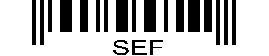 Ouvidoria 0800 775 3240 De Segunda a Sexta, das 8h às 18h, exceto feriados.Ouvidoria 0800 775 3240 De Segunda a Sexta, das 8h às 18h, exceto feriados.Ouvidoria 0800 775 3240 De Segunda a Sexta, das 8h às 18h, exceto feriados.Ouvidoria 0800 775 3240 De Segunda a Sexta, das 8h às 18h, exceto feriados.Ouvidoria 0800 775 3240 De Segunda a Sexta, das 8h às 18h, exceto feriados.Ouvidoria 0800 775 3240 De Segunda a Sexta, das 8h às 18h, exceto feriados.Ouvidoria 0800 775 3240 De Segunda a Sexta, das 8h às 18h, exceto feriados.Ouvidoria 0800 775 3240 De Segunda a Sexta, das 8h às 18h, exceto feriados.Ouvidoria 0800 775 3240 De Segunda a Sexta, das 8h às 18h, exceto feriados.Ouvidoria 0800 775 3240 De Segunda a Sexta, das 8h às 18h, exceto feriados.Ouvidoria 0800 775 3240 De Segunda a Sexta, das 8h às 18h, exceto feriados.Ouvidoria 0800 775 3240 De Segunda a Sexta, das 8h às 18h, exceto feriados.Ouvidoria 0800 775 3240 De Segunda a Sexta, das 8h às 18h, exceto feriados.Ouvidoria 0800 775 3240 De Segunda a Sexta, das 8h às 18h, exceto feriados.